Dear ,Mam              Thank you again for acting as my academic reference for the scholarship. I am Mallika Biswas ,B E 2nd year at Jadavpur University in Chemical Engineering department .I am belong a poor family.For this scholarship i am very helpful of my academic purpose. I was very encourage of my study for this scholarship .It was very needed for me .After graduating a want to join any OIL company.I donot know that it will for me or not, but i will try my best.                                    Thank you again for your generosity and support.I promise you I will work very hard and eventually give  to others.                                                                        Sincerely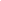 May 4 (2 days ago)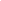 